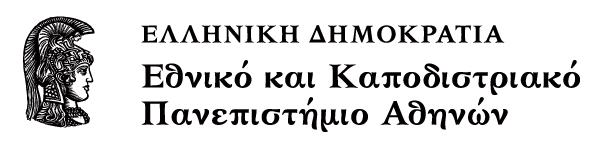 Bodily FictionsΕνότητα: ManhoodΧριστίνα Ντόκου, Christina DokouΤμήμα Αγγλικής Γλώσσας και Φιλολογίας, Φιλοσοφική ΣχολήFaculty of English Language and Literature, School of Philosophy1.	Manhood	32.	Paul Theroux	32.1	«Being a Man»  (The New York Times Magazine, Nov. 27, 1983)	33.	Michael Dorris	33.1	«What Men Are Missing»	33.1.1	Parenting	33.1.2	Parenting	44.	Judith/Jack Halberstam	44.1	“The Good, The Bad, and the Ugly: Men, Women and Masculinity” (2002)	4ManhoodExplored at nauseam through projection of heteronormative model within phallogocentric patriarchy AND binding myth
Relation of manhood/masculinity to the sexed body
Man (“Real” man)		Macho
Metrosexual			Masculine
Male				Virile, mannish
Boy				Girl,” “woman,” “pussy”
Feminine			Gay, bisexual
Queer				TransPaul TherouxAmerican travel writer, novelist, essayist«Being a Man»  (The New York Times Magazine, Nov. 27, 1983)Definition of masculinity as crippling, violent, anti-intellectual, purposefully stupid, unfeeling, not creative, isolating (ultimately, emasculating and source of insecurity)The Hemingway complexnot a privilege, but a burdenMichael DorrisModoc NA author, scholar and essayist; husband to, and collaborator with Louise Erdrich; father an early suicide, so he was raised in a household of strong women; 1st adoptive single male parent in the US; after alcoholism struggle, death of eldest son, violent estrangement from another, and sexual abuse charges from 3 of his daughters, he committed suicide at the age of 52«What Men Are Missing»ParentingParentingWhy does Dorris use this title to his parenting experience?What is the image one gets of Dorris via this text (and its format)?(gender-neutral language; private memoir genre)Judith/Jack Halberstam
U of Southern California Professor; queer cultural theorist 
Re/de-constructions of sex/gender “The Good, The Bad, and the Ugly: Men, Women and Masculinity” (2002)Modernity crisis in heterosexuality led to defensive animus VS “alternative” expressions of desire (“female masculinity,” “male femininity,” queer), seen in:“heterosexual conversion narratives” (triangle of desire with heteronormative straight couple and unsuccessfully competing, sacrificial gay or “inferior” man; sexism, racism, homophobia masked by “watered-down” feminist heroine)identification, in feminism and masculinity studies, of masculine with male bodydenigration of female masculinity (esp. butch) as ugly, scary, abject, or redundant/nonexistent (e.g., in 19th-early 20th century novels)exorcism of lesbian “taint” in female sportsQUESTION: example of old novels at odd with metrosexual anxieties, female sports interest (recent); has the “dark lesbian” image reception changed since?ΣημειώματαΣημείωμα Ιστορικού ΕκδόσεωνΈργουΤο παρόν έργο αποτελεί την έκδοση 1.0.Σημείωμα ΑναφοράςCopyright Εθνικόν και Καποδιστριακόν Πανεπιστήμιον Αθηνών, Χριστίνα Ντόκου, 2014. Χριστίνα Ντόκου «Bodily Fictions, Manhood». Έκδοση: 1.0. Αθήνα 2014. Διαθέσιμο από τη δικτυακή διεύθυνση: http://opencourses.uoa.gr/courses/ENL2/.Σημείωμα ΑδειοδότησηςΤο παρόν υλικό διατίθεται με τους όρους της άδειας χρήσης Creative Commons Αναφορά, Μη Εμπορική Χρήση Παρόμοια Διανομή 4.0 [1] ή μεταγενέστερη, Διεθνής Έκδοση.   Εξαιρούνται τα αυτοτελή έργα τρίτων π.χ. φωτογραφίες, διαγράμματα κ.λ.π.,  τα οποία εμπεριέχονται σε αυτό και τα οποία αναφέρονται μαζί με τους όρους χρήσης τους στο «Σημείωμα Χρήσης Έργων Τρίτων».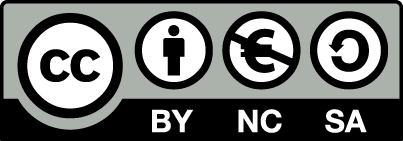 [1] http://creativecommons.org/licenses/by-nc-sa/4.0/ Ως Μη Εμπορική ορίζεται η χρήση:που δεν περιλαμβάνει άμεσο ή έμμεσο οικονομικό όφελος από την χρήση του έργου, για το διανομέα του έργου και αδειοδόχοπου δεν περιλαμβάνει οικονομική συναλλαγή ως προϋπόθεση για τη χρήση ή πρόσβαση στο έργοπου δεν προσπορίζει στο διανομέα του έργου και αδειοδόχο έμμεσο οικονομικό όφελος (π.χ. διαφημίσεις) από την προβολή του έργου σε διαδικτυακό τόποΟ δικαιούχος μπορεί να παρέχει στον αδειοδόχο ξεχωριστή άδεια να χρησιμοποιεί το έργο για εμπορική χρήση, εφόσον αυτό του ζητηθεί.Διατήρηση ΣημειωμάτωνΟποιαδήποτε αναπαραγωγή ή διασκευή του υλικού θα πρέπει να συμπεριλαμβάνει:το Σημείωμα Αναφοράςτο Σημείωμα Αδειοδότησηςτη δήλωση Διατήρησης Σημειωμάτων το Σημείωμα Χρήσης Έργων Τρίτων (εφόσον υπάρχει)μαζί με τους συνοδευόμενους υπερσυνδέσμους.ΧρηματοδότησηΤο παρόν εκπαιδευτικό υλικό έχει αναπτυχθεί στo πλαίσιo του εκπαιδευτικού έργου του διδάσκοντα.Το έργο «Ανοικτά Ακαδημαϊκά Μαθήματα στο Πανεπιστήμιο Αθηνών» έχει χρηματοδοτήσει μόνο τη αναδιαμόρφωση του εκπαιδευτικού υλικού. Το έργο υλοποιείται στο πλαίσιο του Επιχειρησιακού Προγράμματος «Εκπαίδευση και Δια Βίου Μάθηση» και συγχρηματοδοτείται από την Ευρωπαϊκή Ένωση (Ευρωπαϊκό Κοινωνικό Ταμείο) και από εθνικούς πόρους.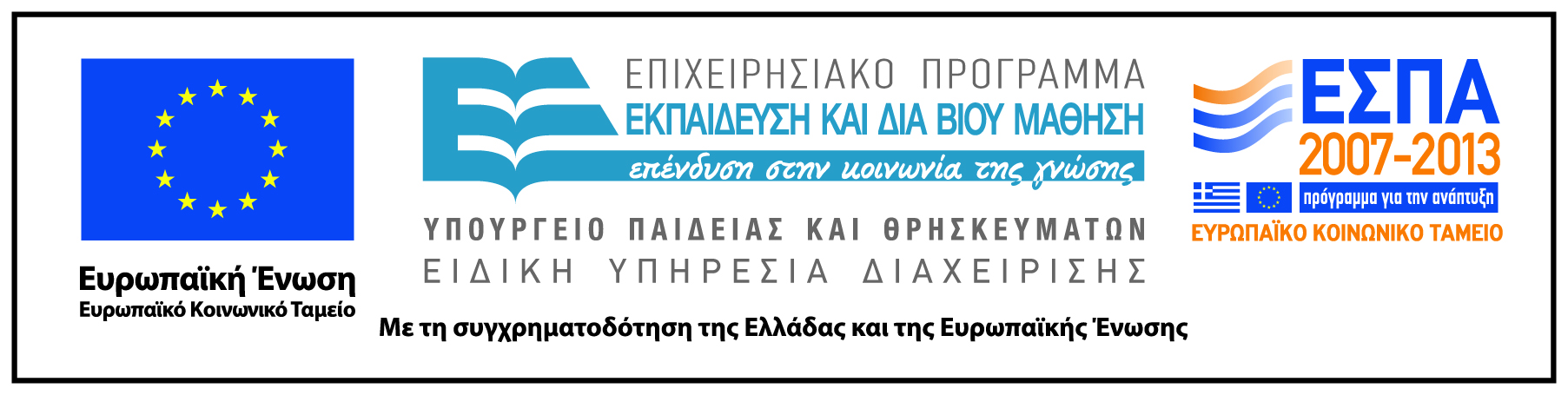 α/αDrawbacksJoys1Never enough timeRediscovering life through the eyes of one’s children2Career suffersMeaningful relationships, which feed writer’s themes3Condescending attitudes of others, stereotypes in pop cultureEnhanced masculinity, experience of wholeness4Label of “effeminacy”, myths/taboos of “manhood”Redefining nuclear family5Self-consciousness re: western patriarchal valuesAsserting NA-induced models of personhood6Tiredness, compromise“to nurture is, on some basic level, to be nurtured”